Kérelem  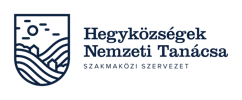 a hegyközségi tagság és a borszőlő termőhelyi/ültetvény kataszterbe tartozás igazolásának kiállítása irántkérelmet előterjesztheti az elővásárlásra / előhaszonbérletre jogosult ügyfél (vevő, haszonbérlő, elfogadó jognyilatkozatot tevő) Ügyfél neve:	Ügyfél címe:	Ügyfél gazdasági akta száma: GA-	Ügyfél/ meghatalmazott elérhetősége (telefonszám, levelezési cím):	Kérem annak igazolását, hogy a hegyközségekről szóló 2012. évi CCXIX. törvény (továbbiakban Hktv.) 20/B. § aa) bekezdése szerint az alábbi ingatlan(ok) a borszőlő termőhelyi/ültetvény kataszterében  nyilvántartott(ak)-e valamint, hogy folyamatos hegyközségi tagsággal rendelkezem a megjelölt hegyközségek vonatkozásában.I. Az adásvételi vagy haszonbérleti szerződésben szereplő ingatlan(ok) megjelölése:	   helység	 	   helyrajzi szám	   helység	 	   helyrajzi számII. Jogosultságom a szomszédos föld vonatkozásában (csak egy jelölhető x -el):    vevő            haszonbérlő             elfogadó jognyilatkozatot tevőAz adásvételi/haszonbérleti szerződésben szereplő ingatlanokkal közvetlenül szomszédos az elővásárlási/előhaszonbérleti jogom gyakorlására feljogosító föld(ek)* megjelölése:		   helység	 	   helyrajzi szám	   helység	 	   helyrajzi számIII. Alábbi hegyközség(ek)ben a Hktv. 20/B. § a) ab) alapján fennálló folyamatos hegyközségi tagságom:Hegyközség(ek) neve:	Csatolandó mellékletek: kérelemben érintett ingatlanokat tartalmazó 30 napnál nem régebbi térkép másolati példányaamennyiben meghatalmazott nyújtotta be a kérelmet, úgy közokiratba vagy teljes bizonyító erejű magánokiratba foglalt képviseletre feljogosító dokumentum (meghatalmazás) eredeti példánya, egyebekben elfogadható az adásvételi szerződésben rögzített teljeskörű meghatalmazás is.Mellékletek száma: ………… db   Kérelemhez tartozó pótlapok száma: ………. dbKelt.:	helység, 20	 év 	hó 	nap	aláírás*szomszédos földnek minősül a közvetlenül, illetve önálló helyrajzi szám alatt nyilvántartott út, árok, csatorna közbeékelődésével szomszédos borszőlő termőhelyi kataszterében nyilvántartott föld;Kérelem PótlapAz adásvételi vagy haszonbérleti szerződésben szereplő ingatlan(ok) megjelölése (egy sorban kizárólag egy helyrajzi szám tüntethető fel):		    helység 		   helyrajzi szám		    helység 		   helyrajzi szám		    helység 		   helyrajzi szám		    helység 		   helyrajzi szám		    helység 		   helyrajzi szám		    helység 		   helyrajzi szám		    helység 		   helyrajzi szám		    helység 		   helyrajzi szám		    helység 		   helyrajzi szám		    helység 		   helyrajzi szám		    helység 		   helyrajzi szám		    helység 		   helyrajzi szám		    helység 		   helyrajzi szám		    helység 		   helyrajzi szám		    helység 		   helyrajzi szám		    helység 		   helyrajzi szám		    helység 		   helyrajzi szám		    helység 		   helyrajzi szám		    helység 		   helyrajzi szám		    helység 		   helyrajzi szám		    helység 		   helyrajzi szám		    helység 		   helyrajzi szám		    helység 		   helyrajzi szám		    helység 		   helyrajzi szám		    helység 		   helyrajzi szám		    helység 		   helyrajzi szám		    helység 		   helyrajzi szám		    helység 		   helyrajzi szám		    helység 		   helyrajzi szám		    helység 		   helyrajzi szám		aláírásKérelem PótlapAz adásvételi/haszonbérleti szerződésben szereplő ingatlanokkal közvetlenül szomszédos az elővásárlási/előhaszonbérleti jogom gyakorlására feljogosító föld(ek)* megjelölése (egy sorban kizárólag egy helyrajzi szám tüntethető fel)		    helység 		   helyrajzi szám		    helység 		   helyrajzi szám		    helység 		   helyrajzi szám		    helység 		   helyrajzi szám		    helység 		   helyrajzi szám		    helység 		   helyrajzi szám		    helység 		   helyrajzi szám		    helység 		   helyrajzi szám		    helység 		   helyrajzi szám		    helység 		   helyrajzi szám		    helység 		   helyrajzi szám		    helység 		   helyrajzi szám		    helység 		   helyrajzi szám		    helység 		   helyrajzi szám		    helység 		   helyrajzi szám		    helység 		   helyrajzi szám		    helység 		   helyrajzi szám		    helység 		   helyrajzi szám		    helység 		   helyrajzi szám		    helység 		   helyrajzi szám		    helység 		   helyrajzi szám		    helység 		   helyrajzi szám		    helység 		   helyrajzi szám		    helység 		   helyrajzi szám		    helység 		   helyrajzi szám		    helység 		   helyrajzi szám		    helység 		   helyrajzi szám		    helység 		   helyrajzi szám		    helység 		   helyrajzi szám		    helység 		   helyrajzi szám	aláírás